Základní škola a Mateřská škola Stará Ves, 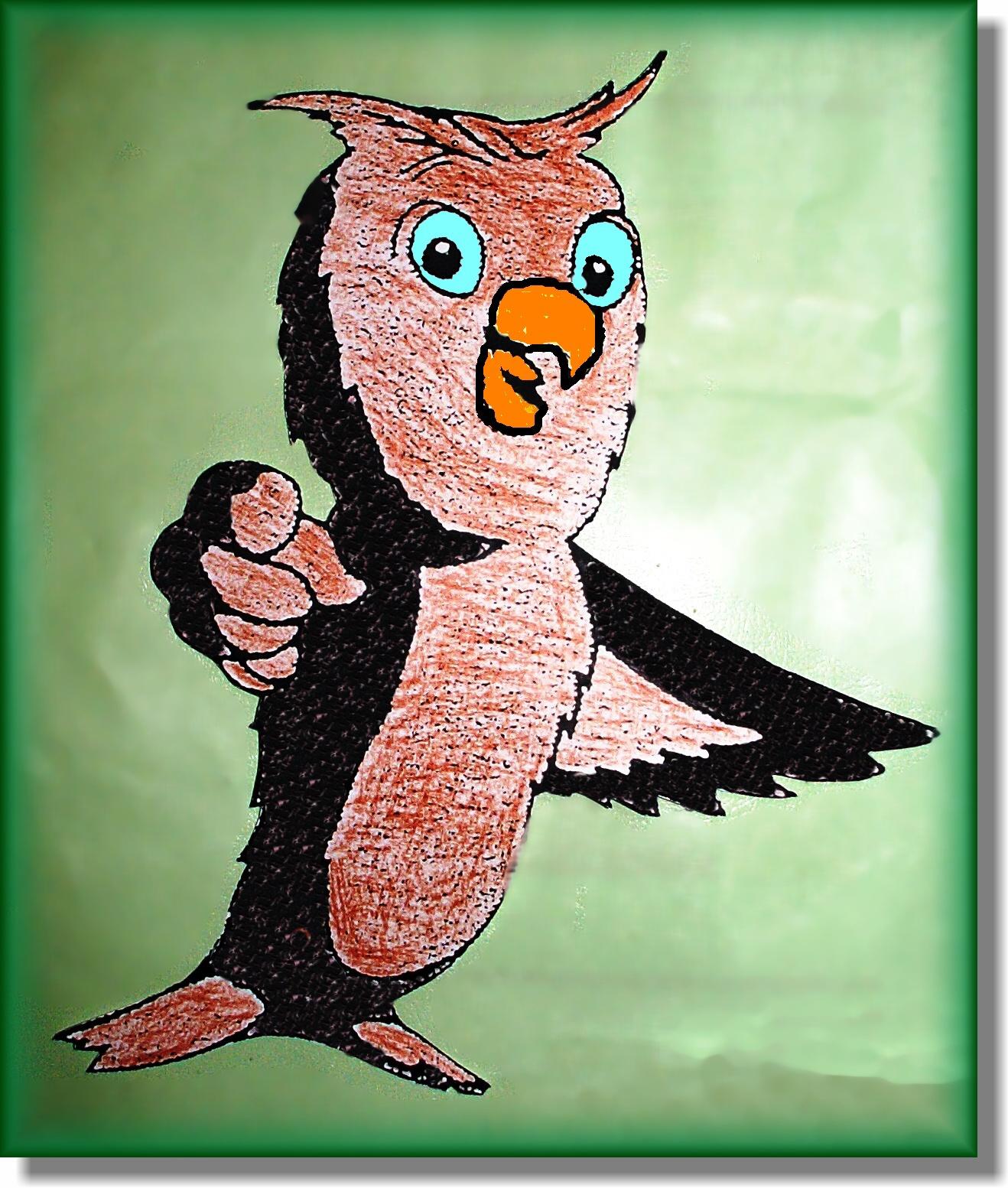 příspěvková organizace, okres Bruntál, Dlouhá 261/24,          793 43 Stará Ves  IČO:            75027232  Tel:              595172467          739027338  Mail:           zsms@zsmsstaraves.cz                                                         	                         zsmsstaraves.cz    		   DS:        kpkmsnw Stará Ves 12. 01. 2021RozhodnutíNa základě rozhodnutí krajské hygienické stanice o karanténě pedagogů se přerušuje provoz základní školy ve Staré Vsi do 23. 1. 2021 včetně. Nástup do školy je tedy 25. 1. 2021.Mgr. Veronika Mikulenkováředitelka školy